Муниципальное бюджетное дошкольное образовательное учреждение – детский сад комбинированного вида "Теремок" 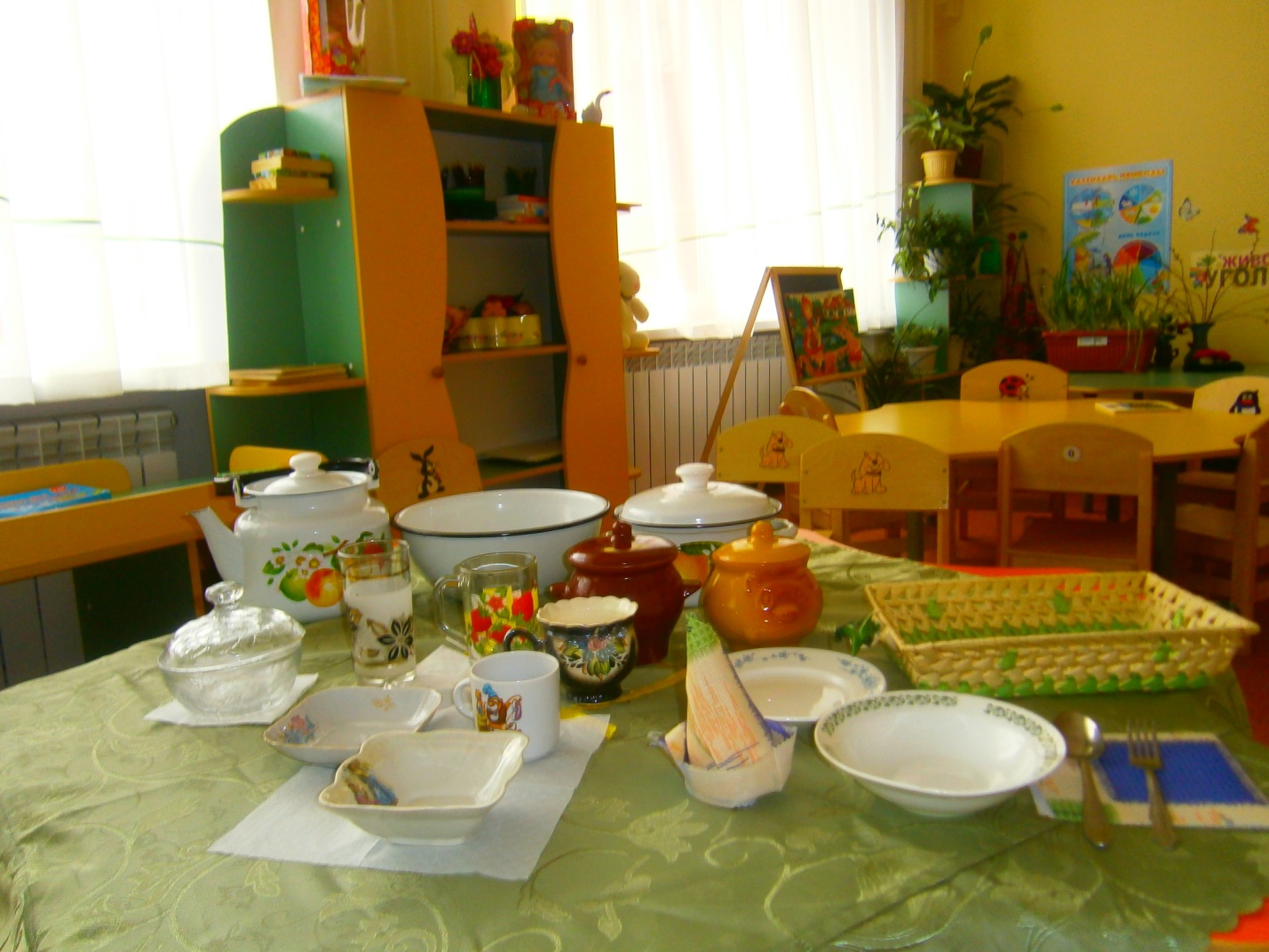 Воспитатель МБДОУ – детский сад комбинированного вида «Теремок» Ткаченко Н. Н.Борисовка 2013Итоговое мероприятие в средней группе по теме «Такая разная посуда»Цель: Обогащать  представления о доступном предметном мире, назначении предметов, правилах их безопасного использования.Предварительная работа: организовать выставку посуды из разных материалов и различного назначения.В групповой комнате, выставка посуды. Посуда: стеклянная, эмалированная, керамическая, пластиковая, плетённая;  тарелки, кружки, чашки, миски, тарелки, ложки,  вилки, кастрюля, чайник, сахарница,  хлебница.Дети рассматривают посуду. Выбирают знакомую посуду и описывают её с помощью воспитателя. Что это за предмет?  Из чего изготовлен?  Для чего предназначен? Воспитатель напоминает детям о том, что с посудой нужно  обращаться бережно и аккуратно. Затем воспитатель рассказывает о незнакомой посуде.Проводится сюжетно-ролевая игра «Принимаем гостей». Обратить внимание детей на то, перед тем как накрывать на стол необходимо вымыть руки. Дети активно пользуются игрушечной посудой: сервируют стол, «готовят угощенья», «встречают гостей». Проводится дидактическая игра «Чудесный мешочек». Воспитатель загадывает загадки, отгадки дети достают на ощупь из мешочка. Загадки: сама не ем, а людей кормлю (ложка).                 Она бывает глубока, она бывает мелка.                   Однако, это не река. Зовут её (тарелка).                  Из горячего колодца, через нос водица льётся (чайник)Сюрприз для детей: на столе под красивой салфеткой в вазе конфеты. После отгадывания загадок воспитатель угощает детей.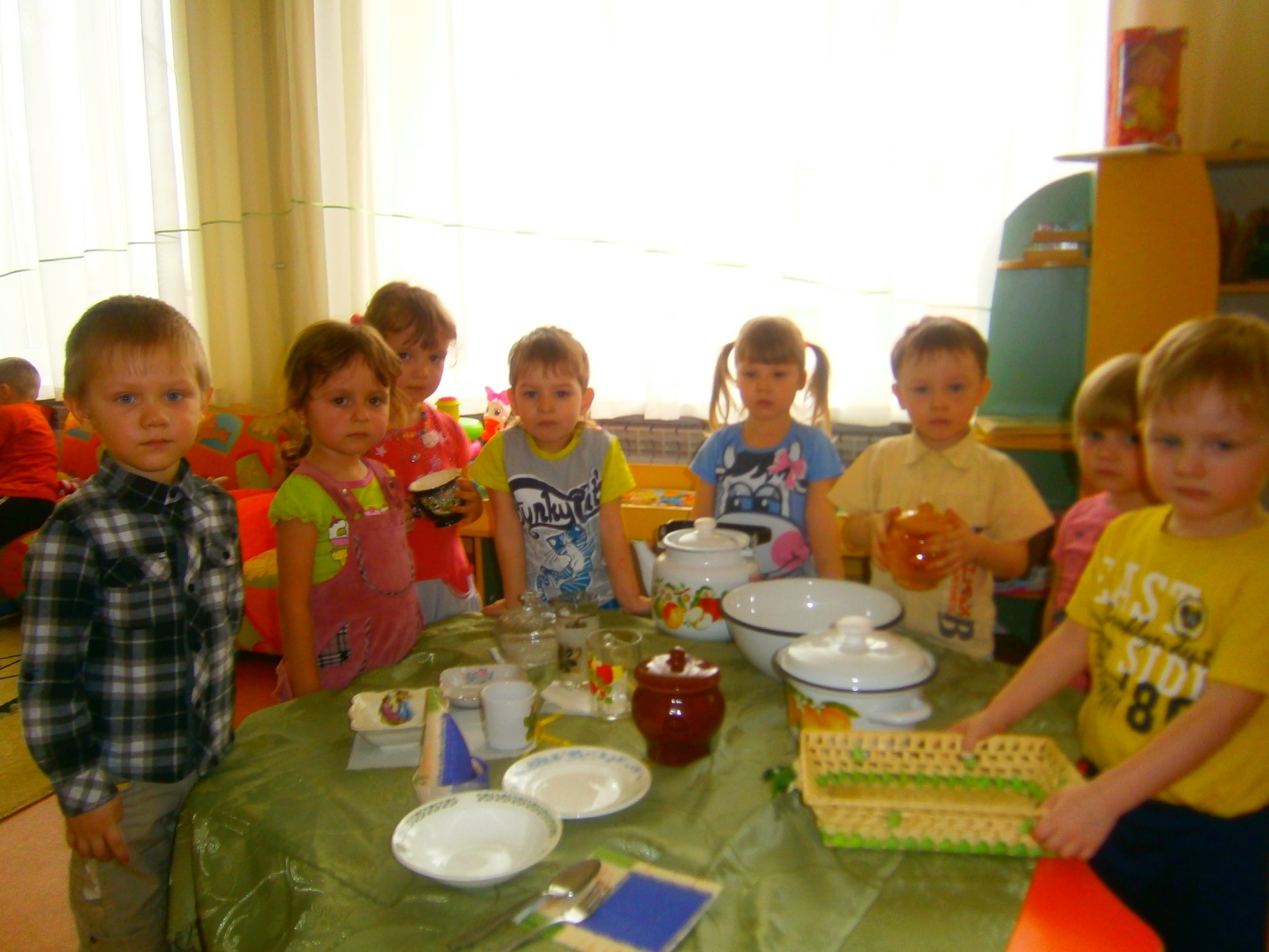 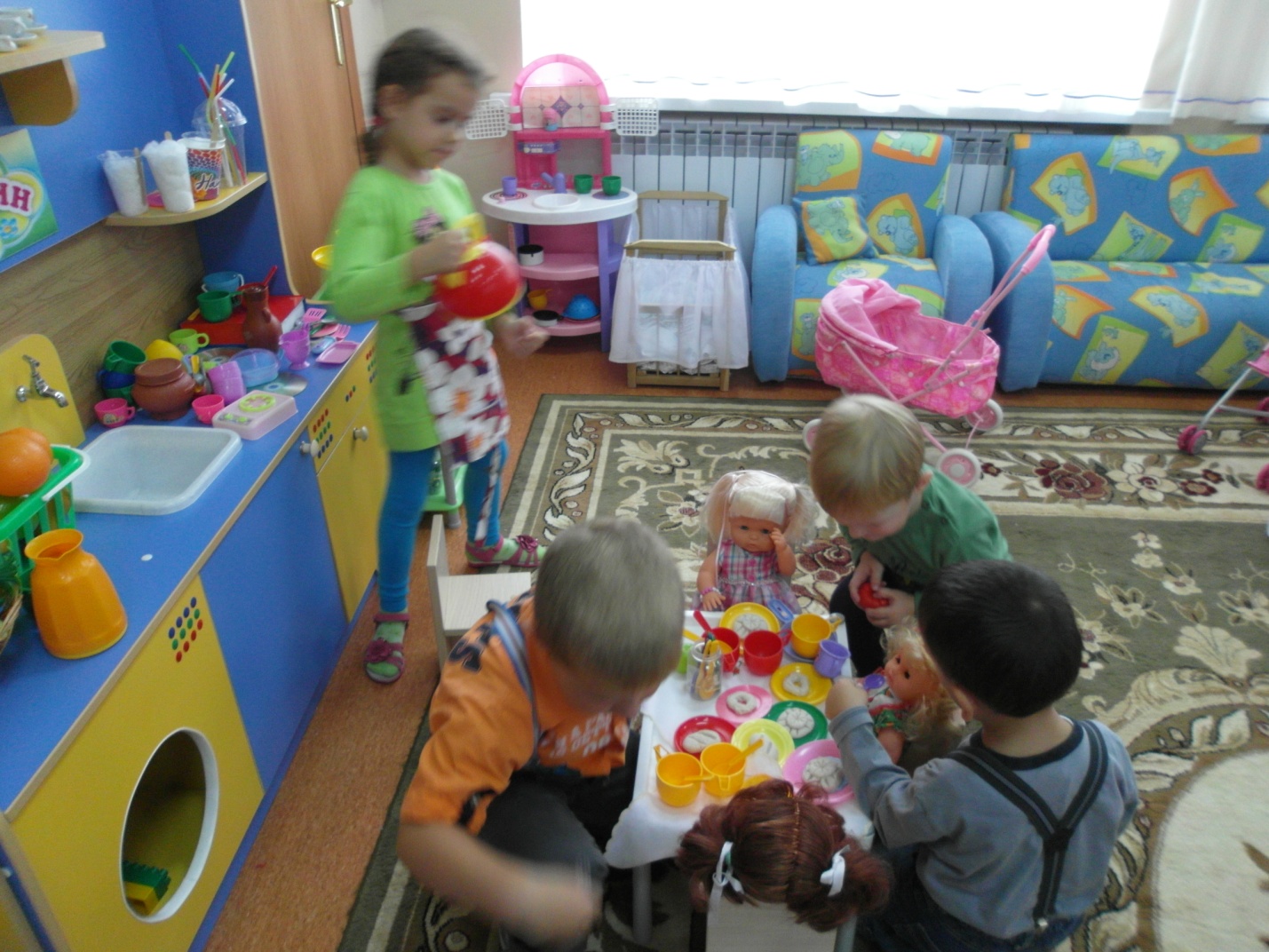 